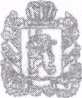 РОССИЙСКАЯ ФЕДЕРАЦИЯКРАСНОЯРСКИЙ КРАЙСАЯНСКИЙ РАЙОНСРЕДНЕАГИНСКИЙ СЕЛЬСКИЙ СОВЕТ ДЕПУТАТОВРЕШЕНИЕ 17.06.2022                                         с. Средняя Агинка                  № 68              О рассмотрении представления прокурораРассмотрев представление прокурора Саянского района от 16.05.2022 № 86-04-2022 «Об устранении нарушений законодательства о противодействии коррупции», на основании решения Среднеагинского сельского совета депутатов от 01.06.2020 № 121 «Об утверждении Порядка принятия решения о применении к депутату, выборному должностному лицу местного самоуправления мер ответственности, предусмотренных частью 7.3-1 статьи 40 Федерального закона от 06.10.2003 № 131-ФЗ «Об общих принципах организации местного самоуправления в Российской Федерации», учитывая объяснения главы муниципального образования Среднеагинского сельсовета Наузникова Руслана Федоровича руководствуясь ст.  24,28 Устава муниципального образования  Среднеагинский сельсовет, Среднеагинский  сельский Совет депутатов  РЕШИЛ:Считать что глава муниципального образования Среднеагинского сельсовета Наузников Р.Ф.,  представил достоверные и в полном объеме сведения об имуществе, согласно приложенных копий правоустанавливающих документов. Сведения о счете в банке ПАО «Сбербанк России» представлены в соответствии с приложенной выпиской из банка от 10.03.2022г.  Считать что сведения о счете в АО «ОТБ Банк» не были предоставлены по причине закрытия счета.Вынести, главе муниципального образования Среднеагинского сельсовета Наузникову Р.Ф., предупреждение, объявить о недопустимости подобных нарушений.Решение вступает в силу со дня подписания и подлежит размещению на странице Среднеагинского сельсовета официального сайта администрации Саянского района www/ adm-sayany.ru в информационно-телекоммуникационной сети Интернет.Заместитель председателя СреднеагинскогоСельского Совета депутатов                                               А.А. Тарханов